            Межрайонная ИФНС России № 9 по Приморскому краю, в целях информирования налогоплательщиков, просит Вас разместить на официальном сайте статью следующего содержания:Заместитель начальника МИФНСРоссии № 9 по Приморскому краюСоветник государственной гражданской службы Российской Федерации 2 класса                                                                Е.В. Пахмутова(42355) 29-4-22                         МИНФИН РОССИИФЕДЕРАЛЬНАЯ НАЛОГОВАЯ СЛУЖБАУФНС РОССИИ ПО ПРИМОРСКОМУ КРАЮМЕЖРАЙОННАЯ ИНСПЕКЦИЯ ФЕДЕРАЛЬНОЙ НАЛОГОВОЙ СЛУЖБЫ  №9ПО ПРИМОРСКОМУ КРАЮ(Межрайонная ИФНС России  №9 по Приморскому краю)ул.Чичерина, . Уссурийск, 692519Телефон: (4234) 32-24-56; Телефакс: (4234) 32-81-80;www.nalog.gov.ru                         МИНФИН РОССИИФЕДЕРАЛЬНАЯ НАЛОГОВАЯ СЛУЖБАУФНС РОССИИ ПО ПРИМОРСКОМУ КРАЮМЕЖРАЙОННАЯ ИНСПЕКЦИЯ ФЕДЕРАЛЬНОЙ НАЛОГОВОЙ СЛУЖБЫ  №9ПО ПРИМОРСКОМУ КРАЮ(Межрайонная ИФНС России  №9 по Приморскому краю)ул.Чичерина, . Уссурийск, 692519Телефон: (4234) 32-24-56; Телефакс: (4234) 32-81-80;www.nalog.gov.ru                         МИНФИН РОССИИФЕДЕРАЛЬНАЯ НАЛОГОВАЯ СЛУЖБАУФНС РОССИИ ПО ПРИМОРСКОМУ КРАЮМЕЖРАЙОННАЯ ИНСПЕКЦИЯ ФЕДЕРАЛЬНОЙ НАЛОГОВОЙ СЛУЖБЫ  №9ПО ПРИМОРСКОМУ КРАЮ(Межрайонная ИФНС России  №9 по Приморскому краю)ул.Чичерина, . Уссурийск, 692519Телефон: (4234) 32-24-56; Телефакс: (4234) 32-81-80;www.nalog.gov.ru                         МИНФИН РОССИИФЕДЕРАЛЬНАЯ НАЛОГОВАЯ СЛУЖБАУФНС РОССИИ ПО ПРИМОРСКОМУ КРАЮМЕЖРАЙОННАЯ ИНСПЕКЦИЯ ФЕДЕРАЛЬНОЙ НАЛОГОВОЙ СЛУЖБЫ  №9ПО ПРИМОРСКОМУ КРАЮ(Межрайонная ИФНС России  №9 по Приморскому краю)ул.Чичерина, . Уссурийск, 692519Телефон: (4234) 32-24-56; Телефакс: (4234) 32-81-80;www.nalog.gov.ruАДМИНИСТРАЦИЯ КИРОВСКОГО МУНИЦИПАЛЬНОГО РАЙОНА 692091,РОССИЯ,ПРИМОРСКИЙ КРАЙ,КИРОВСКИЙ Р-Н,,КИРОВСКИЙ ПГТ,СОВЕТСКАЯ УЛ,57Исходящий документ № 26-70/03028 от 09.02.2021№АДМИНИСТРАЦИЯ КИРОВСКОГО МУНИЦИПАЛЬНОГО РАЙОНА 692091,РОССИЯ,ПРИМОРСКИЙ КРАЙ,КИРОВСКИЙ Р-Н,,КИРОВСКИЙ ПГТ,СОВЕТСКАЯ УЛ,57Исходящий документ № 26-70/03028 от 09.02.2021АДМИНИСТРАЦИЯ КИРОВСКОГО МУНИЦИПАЛЬНОГО РАЙОНА 692091,РОССИЯ,ПРИМОРСКИЙ КРАЙ,КИРОВСКИЙ Р-Н,,КИРОВСКИЙ ПГТ,СОВЕТСКАЯ УЛ,57Исходящий документ № 26-70/03028 от 09.02.2021На №АДМИНИСТРАЦИЯ КИРОВСКОГО МУНИЦИПАЛЬНОГО РАЙОНА 692091,РОССИЯ,ПРИМОРСКИЙ КРАЙ,КИРОВСКИЙ Р-Н,,КИРОВСКИЙ ПГТ,СОВЕТСКАЯ УЛ,57Исходящий документ № 26-70/03028 от 09.02.2021АДМИНИСТРАЦИЯ КИРОВСКОГО МУНИЦИПАЛЬНОГО РАЙОНА 692091,РОССИЯ,ПРИМОРСКИЙ КРАЙ,КИРОВСКИЙ Р-Н,,КИРОВСКИЙ ПГТ,СОВЕТСКАЯ УЛ,57Исходящий документ № 26-70/03028 от 09.02.2021                    ЧТО ТАКОЕ «НАЛОГ НА ПРОФЕССИОНАЛЬНЫЙ ДОХОД» ?      Налог на профессиональный доход (НПД) - это новый специальный налоговый режим для самозанятых граждан. На территории Приморского края специальный налоговый режим введен с 1 июля 2020 года (Закон Приморского края от 08.04.2020 № 779-КЗ). Налог на профессиональный доход – это не дополнительный налог, а новый специальный налоговый режим. Переход на него осуществляется добровольно. У тех налогоплательщиков, которые не перейдут на этот налоговый режим, останется обязанность платить налоги с учетом других систем налогообложения, которые применяются в обычном порядке.      Физические лица и индивидуальные предприниматели, которые переходят на НПД (самозанятые), могут платить с доходов от самостоятельной деятельности  только налог по льготной ставке – 4 или 6%. Это позволяет легально вести бизнес и получать доход от подработок без рисков получить штраф за незаконную предпринимательскую деятельность.    Основные преимущества:Нет отчетов и деклараций. Декларацию предоставлять не нужно. Учет доходов ведется автоматически в мобильном приложении.Чек формируется в приложении. Не надо покупать ККТ. Чек можно сформировать в мобильном приложении « Мой налог» .Можно не платить страховые взносы. Отсутствует обязанность  по уплате фиксированных взносов на пенсионное страхование. Пенсионное страхование осуществляется в добровольном порядке.Легальная работа без статуса ИП. Можно работать без регистрации в качестве ИП. Доход подтверждается справкой из приложения.Не нужно считать налог  к уплате. Налог начисляется автоматически в приложении. Уплата – не позднее 25 числа следующего месяца.Выгодные налоговые ставки:  4% - с доходов от физлиц,  6% - с доходов от юрлиц и ИП. Других обязательных платежей нет.Простая регистрация через интернет. Регистрация без визита в инспекцию: в мобильном приложении, на сайте ФНС России, через банк или портал госуслуг.  Условия применения:Доход от самостоятельной деятельности или использования имущества.При ведении этой деятельности не имеет работодателя, с которым  заключен трудовой договор.Не привлекают для этой деятельности наемных работников по трудовым договорам.Вид деятельности, условия ее осуществления или сумма дохода не попадают в перечень исключений, указанных в ст Федерального закона от 27.11.2018 №  422-ФЗ.   Кому подойдет специальный налоговый режим:Удаленная работа через электронные площадки.Оказание косметических услуг на дому.Сдача квартиры в аренду посуточно или на долгий срок.Услуги по перевозке пассажиров и грузов.Продажа продукции собственного производства.Фото-и видеосъемка на заказ.Проведение мероприятий и праздников.Юридические консультации и ведение бухгалтерии.Строительные работы и ремонт помещений. Существуют ограничения.     Сумма дохода нарастающим итогом в течение года не должна превышать 2,4 млн. рублей.Тимохова Галина Константиновна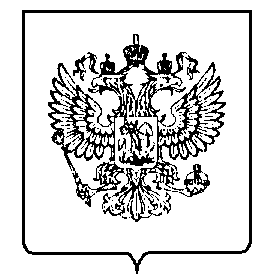 